
АДМИНИСТРАЦИЯ КРАСНОСЕЛЬКУПСКОГО РАЙОНАПОСТАНОВЛЕНИЕ«14» декабря 2023 г.                                                                          № 450-Пс. КрасноселькупОб утверждении Административного регламента по предоставлению муниципальной услуги «Предоставление выплат гражданам, удостоенным звания «Почетный гражданин муниципального округа Красноселькупский район Ямало-Ненецкого автономного округа»В соответствии с Федеральным законом от 27 июля 2010 года       № 210-ФЗ «Об организации предоставления государственных и муниципальных услуг», Федеральным законом от 06 октября 2003 года № 131-ФЗ «Об общих принципах организации местного самоуправления в Российской Федерации», распоряжением Администрации Красноселькупского района от 04 апреля 2022 № 159-Р «О Порядке разработки и утверждения административных регламентов предоставления муниципальных услуг», руководствуясь Уставом муниципального округа Красноселькупский район Ямало-Ненецкого автономного округа, Администрация Красноселькупского района постановляет:1. Утвердить прилагаемый Административный регламент по предоставлению муниципальной услуги «Предоставление выплат гражданам, удостоенным звания «Почетный гражданин муниципального округа Красноселькупский район Ямало-Ненецкого автономного округа».	2. Признать утратившими силу:	2.1. постановление Администрации муниципального образования Красноселькупский район от 19 марта 2019 года № П-97 «Об утверждении административного регламента  по предоставлению муниципальной услуги «Предоставление льгот гражданам, удостоенным звания «Почетный гражданин муниципального образования Красноселькупский район»; 	2.2. постановление Администрации муниципального образования Красноселькупский района от 31 октября 2019 года № П-317 «О внесении изменений в Административный регламент по предоставлению муниципальной услуги «Предоставление льгот гражданам, удостоенным звания «Почетный гражданин муниципального образования Красноселькупский район».3. Опубликовать настоящее постановление в газете «Северный край» и разместить на официальном сайте муниципального округа Красноселькупский район Ямало-Ненецкого автономного округа.4. Настоящее постановление вступает в силу со дня его официального опубликования.5. Контроль за исполнением настоящего постановления возложить на заместителя Главы Администрации Красноселькупского района по социальным вопросам.Глава Красноселькупского района                                             Ю.В. Фишер                         ПриложениеУТВЕРЖДЕНпостановлением Администрации Красноселькупского района от «14» декабря 2023 г. № 450-ПАДМИНИСТРАТИВНЫЙ РЕГЛАМЕНТпредоставления муниципальной услуги«Предоставление выплат гражданам, удостоенным звания «Почетный гражданин муниципального округа Красноселькупский район Ямало-Ненецкого автономного округа»1. Общие положенияПредмет регулированияАдминистративный регламент предоставления муниципальной услуги «Предоставление выплат гражданам, удостоенным звания «Почетный гражданин муниципального округа Красноселькупский район Ямало-Ненецкого автономного округа» (далее - регламент, муниципальная услуга) разработан в соответствии с Федеральным законом от 27 июля 2010 № 210-ФЗ «Об организации предоставления государственных и муниципальных услуг» (далее - Федеральный закон № 210-ФЗ.1.1.2. Предметом регулирования настоящего регламента являются отношения, возникающие в связи с предоставлением муниципальной услуги.1.2. Круг заявителей1.2.1. Заявителями на предоставление муниципальной услуги (далее – заявители) являются:- физические лица, удостоенные звания «Почетный гражданин муниципального округа Красноселькупский район Ямало-Ненецкого автономного округа», имеющие право публично пользоваться этим званием (далее – «Почетный гражданин») либо их уполномоченные представители.1.3. Требования к порядку информирования о предоставлении муниципальной услуги1.3.1. Получение информации заявителями по вопросам предоставления муниципальной услуги и услуг, которые являются необходимыми и обязательными для предоставления муниципальной  услуги, сведений о ходе предоставления указанных услуг, а также справочной информации, осуществляется:- при личном обращении заявителя в Администрацию Красноселькупского района (Уполномоченный орган) непосредственно к специалистам Управления по труду и социальной защите населения Администрации Красноселькупского района, предоставляющим муниципальную услугу «Предоставление выплат гражданам, удостоенным звания «Почетный гражданин муниципального округа Красноселькупский район Ямало-Ненецкого автономного округа» (далее – Управление) , работниками многофункционального центра предоставления государственных и муниципальных услуг (далее – МФЦ);- с использованием средств телефонной связи при обращении в Управление или в контакт-центр МФЦ;- путем обращения в письменной форме почтой в адрес Управления, МФЦ или по адресу электронной почты Управления, МФЦ;- на стендах и/или с использованием средств электронного информирования в помещении Управления и МФЦ;-  на сайте Управления по труду и социальной защиты населения: http://www.szn-ksk.yanao.ru и едином официальном интернет-портале сети МФЦ в Ямало-Ненецком автономном округе в информационно-телекоммуникационной сети Интернет: http://www.mfc.yanao.ru (далее – сайт МФЦ);- в государственной информационной системе «Единый портал государственных и муниципальных услуг (функций)» www.gosuslugi.ru (далее – Единый портал) и/или «Региональный портал государственных и муниципальных услуг (функций) Ямало-Ненецкого автономного округа» www.pgu-yamal.ru (далее – Региональный портал). На Едином портале и /или Региональном портале размещается следующая информация:1) исчерпывающий перечень документов, необходимых для предоставления муниципальной услуги, требования к оформлению указанных документов, а так же перечень документов, которые заявитель вправе представить по собственной инициативе;2) круг заявителей;3) срок предоставления муниципальной услуги;4) результаты предоставления муниципальной услуги, порядок представления документа, являющегося результатом предоставления муниципальной услуги;5) размер платы, взимаемой за предоставление муниципальной услуги;6) исчерпывающий перечень оснований для приостановления или отказа в предоставлении муниципальной услуги;7) о праве заявителя на досудебное (внесудебное) обжалование действий (бездействия) и решений, принятых (осуществляемых) в ходе предоставления муниципальной услуги;8) формы заявлений (уведомлений, сообщений), используемые при предоставлении муниципальной услуги.Доступ к указанной информации предоставляется заявителю бесплатно, без выполнения заявителем каких-либо требований, в том числе без использования программного обеспечения, установка которого на технические средства заявителя требует заключения лицензионного или иного соглашения с правообладателем программного обеспечения, предусматривающего взимание платы, регистрацию или авторизацию заявителя или предоставление им персональных данных.1.3.2. При ответах на телефонные звонки и обращения заявителей лично в приемные часы специалисты Управление, участвующие в предоставлении муниципальной услуги, работники МФЦ, участвующие в организации предоставления муниципальной услуги, подробно и в вежливой (корректной) форме информируют обратившихся по интересующим их вопросам. Ответ на телефонный звонок должен начинаться с информации о наименовании органа, в который поступил звонок, и фамилии специалиста, принявшего телефонный звонок.При невозможности специалиста, принявшего звонок, самостоятельно ответить на поставленные вопросы обратившемуся лицу сообщается телефонный номер, по которому можно получить интересующую его информацию.Устное информирование обратившегося лица осуществляется не более 10 минут.В случае если для подготовки ответа требуется продолжительное время, специалист, осуществляющий устное информирование, предлагает направить обращение о предоставлении письменной информации по вопросам предоставления муниципальной услуги либо назначает другое удобное для заинтересованного лица время для устного информирования.Письменное информирование по вопросам порядка предоставления муниципальной услуги осуществляется при получении обращения заинтересованного лица о предоставлении письменной информации по вопросам предоставления муниципальной услуги.Специалисты Управления, участвующие в предоставлении муниципальной услуги, работники МФЦ, участвующие в организации предоставления муниципальной услуги, ответственные за рассмотрение обращения, обеспечивают объективное, всестороннее и своевременное рассмотрение обращения, готовят письменный ответ по существу поставленных вопросов.Рассмотрение письменных обращений осуществляется в течение 30 дней с момента их регистрации в порядке, установленном Федеральным законом от 2 мая 2006 года № 59-ФЗ «О порядке рассмотрения обращений граждан Российской Федерации», путем направления ответов почтовым отправлением или в форме электронного сообщения по адресу электронной почты либо через Единый портал и/или Региональный портал, с момента реализации технической возможности, в зависимости от способа обращения заявителя.1.3.3. Государственное учреждение Ямало-Ненецкого автономного округа «Многофункциональный центр предоставления государственных и муниципальных услуг» (далее также – МФЦ) осуществляет информирование, консультирование заявителей о порядке предоставления муниципальной услуги в МФЦ, о ходе выполнения запроса о предоставлении муниципальной услуги, по иным вопросам, связанным с предоставлением муниципальной услуги, в соответствии с соглашением о взаимодействии между МФЦ и Администрацией Красноселькупского района  (далее – соглашение о взаимодействии) в секторах информирования МФЦ, на сайте МФЦ, по телефону контакт-центра МФЦ: 8-800-2000-115 (бесплатно по России).Информирование о ходе выполнения запроса по предоставлению муниципальной услуги может осуществляться МФЦ в случае подачи заявления в МФЦ, либо на Едином портале с выбором способа получения результата услуги через МФЦ.Часы приема заявителей в МФЦ для предоставления муниципальной услуги и информирования (за исключением нерабочих праздничных дней, установленных статьей 112 Трудового кодекса Российской Федерации) по каждому территориальному отделу МФЦ указаны на сайте МФЦ в разделе «Контакты» / «График работы».2. Стандарт предоставления муниципальной услуги2.1. Наименование муниципальной услуги2.1.1. Наименование муниципальной услуги: «Предоставление выплат гражданам, удостоенным звания «Почетный гражданин муниципального округа Красноселькупский район Ямало-Ненецкого автономного округа».2.2. Наименование исполнителя муниципальной услуги2.2.1. Муниципальную услугу предоставляет Администрация муниципального округа Красноселькупский район.Непосредственное предоставление муниципальной услуги осуществляет: Управление по труду и социальной защите населения Администрации Красноселькупского района.2.2.2. Предоставление муниципальной услуги в МФЦ осуществляется в порядке, определенном соглашением о взаимодействии.2.2.3. Специалисты Управления, работники МФЦ не вправе требовать от заявителя осуществления действий, в том числе согласований, необходимых для получения муниципальной услуги и связанных с обращением в иные органы местного самоуправления, государственные органы, организации, за исключением получения услуг, включенных в перечень услуг, которые являются необходимыми и обязательными для предоставления муниципальных услуг.2.3. Описание результата предоставления муниципальной услуги2.3.1. Процедура предоставления муниципальной услуги завершается получением заявителем:- уведомление о «Предоставление выплат гражданам, удостоенным звания «Почетный гражданин муниципального округа Красноселькупский район Ямало-Ненецкого автономного округа»;- уведомление об отказе в «Предоставление выплат гражданам, удостоенным звания «Почетный гражданин муниципального округа Красноселькупский район Ямало-Ненецкого автономного округа».2.3.2. В случае направления заявления посредством Единого портала решение о предоставлении государственной услуги либо решение об отказе в предоставлении государственной услуги по выбору заявителя может быть представлено в форме документа на бумажном носителе, а также в форме электронного документа, подписанного уполномоченным должностным лицом Управления с использованием усиленной квалифицированной электронной подписи, в соответствии с законодательством Российской Федерации2.4. Срок предоставления муниципальной услуги2.4.1. Срок предоставления муниципальной услуги не может превышать 10 рабочих дней с момента регистрации заявления и документов, необходимых для предоставления муниципальной услуги в Управлении.2.4.2. В случае направления заявителем запроса и иных документов, необходимых для предоставления муниципальной услуги, посредством почтового отправления, в электронной форме либо через МФЦ, срок предоставления муниципальной услуги исчисляется со дня регистрации запроса в Управление.2.4.3. Срок выдачи (направления) уведомления, являющегося результатом предоставления муниципальной услуги, составляет:1) при личном приеме -  в день обращения заявителя;2) через МФЦ – срок передачи результата предоставления услуги в МФЦ определяется соглашением о взаимодействии;3) в электронной форме – в срок, не превышающий одного рабочего дня (в соответствии с пунктом 22 Требований к предоставлению в электронной форме государственных и муниципальных услуг, утвержденных постановлением Правительства РФ от 26 марта 2016 г. N 236).2.5. Перечень нормативных правовых актов, регулирующих отношения, возникающие в связи с предоставлением муниципальной услуги2.5.1. Перечень нормативных правовых актов, регулирующих предоставление муниципальной услуги (с указанием их реквизитов и источников официального опубликования), размещен на официальном сайте муниципального округа, сайте Управления, на Едином портале и Региональном портале.2.6. Исчерпывающий перечень документов, необходимыхв соответствии с нормативными правовыми актамидля предоставления муниципальной услуги и услуг, которые являются необходимыми и обязательными для предоставлениямуниципальной услуги2.6.1. Основанием для начала оказания муниципальной услуги является поступление в Управление  заявления о предоставлении муниципальной услуги по форме согласно приложению N 1 к настоящему Административному регламенту  одним из следующих способов:- лично;- через законного представителя;- с использованием средств почтовой связи;- в электронной форме, в том числе с использованием Единого портала и/или Регионального портала (с момента реализации технической возможности)- при обращении в МФЦ (с момента вступления в силу соответствующего соглашения о взаимодействии). В данном случае заявление на получение услуги заполняется работником МФЦ в автоматизированной информационной системе МФЦ (далее – АИС МФЦ).При личном обращении заявителя за услугой предъявляется документ удостоверяющий личность. При обращении представителя заявителя предъявляется документ удостоверяющий личность представителя и доверенность, составленная в соответствии с требованиями гражданского законодательства Российской Федерации, либо иной документ, содержащий полномочия представлять интересы заявителя при предоставлении муниципальной услуги.2.6.2. Перечень документов, прилагаемых к заявлению, которые заявитель должен представить самостоятельно:- удостоверение, подтверждающего присвоение звания «Почетный гражданин муниципального округа  Красноселькупский район Ямало-Ненецкого автономного округа»;- номер лицевого счета в кредитном учреждении по месту жительства;- документов, удостоверяющих личность, подтверждающих место жительства;- документов, удостоверяющих личность и полномочия представителя, в случае подачи заявления через уполномоченного представителя.	Документы, представляемые заявителем, должны соответствовать следующим требованиям:- текст документа написан разборчиво от руки или при помощи средств электронно-вычислительной техник;- документы не должны быть исполнены карандашом;- фамилия, имя и отчество заявителя, его место жительства (место нахождения), телефон написаны полностью;- в документах не должно быть подчисток, приписок, зачеркнутых слов и иных неоговоренных исправлений;- копии документов должны быть заверены в установленном законом порядке (для заявителей, которые направляют документы для предоставления муниципальной услуги путем почтовой связи).2.6.3. Заявление о назначении выплат гражданам удостоенным звания «Почетный гражданин муниципального округа Красноселькупский район Ямало-Ненецкого автономного округа» и документы, указанные в настоящем Административном регламенте (далее - документы, представляемые заявителем), могут быть направлены в Управление в форме электронных документов (при наличии технической возможности), которые:2.6.3.1. подписываются в соответствии с требованиями Федерального закона от 06 апреля 2011 года N 63-ФЗ "Об электронной подписи" и статей 21.1, 21.2 Федерального закона "Об организации предоставления государственных и муниципальных услуг";2.6.3.2. представляются в Управление с использованием электронных носителей и (или) информационно-телекоммуникационных сетей общего пользования, включая сеть "Интернет":посредством многофункционального центра;посредством Единого портала (без использования электронных носителей).2.6.4. Заявление о назначении выплат гражданам удостоенным звания «Почетный гражданин муниципального округа Красноселькупский район Ямало-Ненецкого автономного округа»  и документы, представляемые заявителем, могут быть направлены в Управление посредством почтовой связи способом, позволяющим подтвердить факт и дату отправления.В случае направления заявления посредством почтовой связи подлинники документов не направляются.Установление личности, свидетельствование подлинности подписи заявителя на заявлении, удостоверение верности копий приложенных документов осуществляются нотариусом или иным лицом в порядке, предусмотренном законодательством Российской Федерации.2.6.5. Документы, представляемые заявителем, должны соответствовать следующим требованиям:- в документах не должно быть подчисток, приписок, зачеркнутых слов и иных неоговоренных исправлений;- документы не должны быть исполнены карандашом;- документы не должны иметь повреждений, наличие которых допускает многозначность истолкования содержания.2.6.6. Заявителем, при оформлении заявления о предоставлении государственной (муниципальной) услуги, вне зависимости от способа подачи такого заявления, может быть выбран канал взаимодействия с Управлением для получения результата государственной (муниципальной) услуги:МФЦ;личное получение в ведомстве;заказное письмо;электронная почта;смс уведомление.Уведомления о ходе предоставления государственной (муниципальной) услуги по выбору заявителя направляются на электронную почту заявителя или посредством смс-информирования по номеру телефона заявителя.2.7. Исчерпывающий перечень документов, необходимых в соответствии с нормативными правовыми актами для предоставления муниципальной услуги, которые находятся в распоряжении государственных органов, органов местного самоуправления и иных органов, участвующих в предоставлении муниципальной услуги, которые заявитель вправе представить, а также способы их получения заявителями, в том числе в электронной форме, порядок их представления2.7.1. В перечень документов, необходимых для предоставления муниципальной услуги, которые находятся в распоряжении государственных органов, органов местного самоуправления и иных организаций, запрашиваемых в рамках межведомственного информационного взаимодействия и которые заявитель вправе представить по собственной инициативе, входят -  сведения из территориального органа Пенсионного фонда Российской Федерации о страховом номере индивидуального лицевого счета застрахованного лица в системе обязательного пенсионного страхования;- сведения в налоговых органах об идентификационном номере налогоплательщика физического лица.2.7.2. Непредставление заявителем документов, указанных в пункте 2.7.1. настоящего регламента, не является основанием для отказа в предоставлении муниципальной услуги.В случае если документы, указанные в пункте 2.7.1. настоящего регламента, не представлены заявителем, специалист Управления, ответственный за предоставление услуги, запрашивает их в порядке межведомственного информационного взаимодействия.2.7.3. Специалисты Управления работники МФЦ не вправе требовать от заявителя:представления документов и информации или осуществления действий, представление или осуществление которых не предусмотрено нормативными правовыми актами, регулирующими отношения, возникающие в связи с предоставлением муниципальной услуги;представления документов и информации, в том числе подтверждающих внесение заявителем платы за предоставление муниципальной услуги, которые находятся в распоряжении органов, предоставляющих государственные услуги, органов, предоставляющих муниципальные услуги, иных государственных органов, органов местного самоуправления либо подведомственных государственным органам или органам местного самоуправления организаций, участвующих в предоставлении предусмотренных частью 1 статьи 1 Федерального закона № 210-ФЗ, в соответствии с нормативными правовыми актами Российской Федерации, нормативными правовыми актами субъектов Российской Федерации, муниципальными правовыми актами, за исключением документов, включенных в определенный частью 6 статьи 7 Федерального закона № 210-ФЗ перечень документов;осуществления действий, в том числе согласований, необходимых для получения муниципальных услуг и связанных с обращением в иные государственные органы, органы местного самоуправления, организации, за исключением получения услуг и получения документов и информации, предоставляемых в результате предоставления таких услуг, включенных в перечни, указанные в части 1 статьи 9 Федерального закона № 210-ФЗ; представления документов и информации, отсутствие и (или) недостоверность которых не указывались при первоначальном отказе в приеме документов, необходимых для предоставления муниципальной услуги, либо в предоставлении муниципальной услуги, за исключением случаев, предусмотренных пунктом 4 части 1 статьи 7 Федерального закона № 210-ФЗ.2.8. Исчерпывающие перечни оснований для отказа в приемедокументов, необходимых для предоставления муниципальной услуги, а также оснований для приостановления предоставления муниципальной услуги или отказа в предоставлении муниципальной услуги2.8.1. Оснований для отказа в приеме документов, необходимых для предоставления муниципальной услуги отсутствуют.2.8.2. Оснований для приостановления предоставления муниципальной услуги отсутствуют.2.8.3. Основанием для отказа в предоставлении муниципальной услуги является отсутствие у заявителя права на получение муниципальной услуги в соответствии с действующим законодательством.2.8.4. В случае отказа в приеме документов у заявителя или в предоставлении заявителю муниципальной услуги Управление обязано уведомлять заявителя о причинах, послуживших основанием таких отказов, с разъяснениями в понятной и доступной для заявителя форме».2.9. Перечень услуг, которые являются необходимыми и обязательными для предоставления муниципальной услуги2.9.1. Муниципальная услуга предоставляется без предоставления услуг, которые являются необходимыми и обязательными для предоставления муниципальной услуги.2.10. Порядок, размер и основания взимания государственной пошлины или иной платы, взимаемой за предоставление муниципальной услуги2.10.1. Муниципальная услуга предоставляется бесплатно.2.10.2. В случае внесения в выданный по результатам предоставления муниципальной услуги документ изменений, направленных на исправление ошибок, допущенных по вине специалистов и (или) должностного лица Управления, МФЦ и (или) работника МФЦ, с заявителя плата не взимается.2.11. Максимальный срок ожидания в очереди при подаче запроса о предоставлении муниципальной услуги и при получении результата предоставления муниципальной услуги2.11.1. Максимальное время ожидания в очереди при подаче заявления, и документов (сведений), запрашиваемых в рамках межведомственного взаимодействия, в случае если указанные документы (сведения) представлены заявителем по собственной инициативе, не должно превышать 15 минут.2.11.2. Максимальное время ожидания в очереди при получении результата предоставления муниципальной услуги не должно превышать 15 минут.2.12. Срок и порядок регистрации обращения заявителя о предоставлении муниципальной услуги, в том числе в электронной форме2.12.1. Заявление и документы, необходимые для предоставления муниципальной услуги, регистрируются в день их представления (поступления) в Управление в порядке, предусмотренном подразделом 3.2. настоящего регламента, в день их поступления в течение 10 минут.Регистрация запроса заявителя, поступившего в Управление в электронной форме в выходной (нерабочий или праздничный) день, осуществляется в первый, следующий за ним, рабочий день.2.13. Требования к помещениям предоставления муниципальной услуги2.13.1. Прием заявителей осуществляется Управлением в специально подготовленных для этих целей помещениях.2.13.2. Вход в здание, в котором размещены помещения Управления, должно быть оборудовано информационной табличкой (вывеской), предназначенной для доведения до сведения заинтересованных лиц следующей информации:  наименование Управления; режим его работы; адрес официального интернет-сайта;телефонные номера и адреса электронной почты для получения справочной информации.2.13.3. В местах приема заявителей на видном месте размещаются схемы расположения средств пожаротушения и путей эвакуации посетителей и специалистов Управления. Вход и выход из помещения для приема заявителей оборудуются соответствующими указателями с автономными источниками бесперебойного питания.2.13.4. Места, где осуществляется прием заявителей по вопросам, связанным с предоставлением муниципальной услуги, оборудуются системой вентиляции воздуха, средствами пожаротушения и оповещения о возникновении чрезвычайной ситуации, системой охраны, средствами оказания первой медицинской помощи.Габаритные размеры, очертания и свойства сектора ожидания определяются с учетом необходимости создания оптимальных условий для работы специалистов Управления, а также для комфортного обслуживания посетителей.2.13.5. Для заполнения документов сектор ожидания оборудуется стульями, столами (стойками), информационными стендами, образцами заполнения документов, бланками заявлений и канцелярскими принадлежностями.2.13.6. Служебные кабинеты специалистов, участвующих в предоставлении муниципальной услуги, в которых осуществляется прием заявителей, должны быть оборудованы вывесками с указанием номера кабинета и фамилии, имени, отчества и должности специалиста, ведущего прием.2.13.7. В местах приема заявителей предусматривается оборудование доступных мест общественного пользования (туалетов) и места для хранения верхней одежды.2.13.8. Требования к помещению должны соответствовать санитарным правилам СП 2.2.3670-20 "Санитарно-эпидемиологические требования к условиям труда".2.13.9. Требования к обеспечению условий доступности для инвалидов помещений, зданий и иных сооружений Управления и предоставляемой в них муниципальной услуге.Управление обеспечивает инвалидам, включая инвалидов, использующих кресла-коляски и собак-проводников:1) условия беспрепятственного доступа к объекту (зданию, помещению), в котором предоставляется муниципальная услуга;2) возможность самостоятельного передвижения по территории, на которой расположен объект (здание, помещение), в котором предоставляется муниципальная услуга, а также входа в такой объект и выхода из него, посадки в транспортное средство и высадки из него, в том числе с использованием кресла-коляски;3) сопровождение инвалидов, имеющих стойкие расстройства функции зрения и самостоятельного передвижения;4) надлежащее размещение оборудования и носителей информации, необходимых для обеспечения беспрепятственного доступа инвалидов к объекту (зданию, помещению), в котором предоставляется муниципальная услуга с учетом ограничений их жизнедеятельности;5) дублирование необходимой для инвалидов звуковой и зрительной информации, а также надписей, знаков и иной текстовой и графической информации знаками, выполненными рельефно-точечным шрифтом Брайля;6) допуск сурдопереводчика и тифлосурдопереводчика;7) допуск собаки-проводника на объект (здание, помещение), в котором предоставляется муниципальная услуга, при наличии документа, подтверждающего ее специальное обучение и выдаваемого по форме и в порядке, которые установлены приказом Министерства труда и социальной защиты Российской Федерации от 22 июня 2015 года N 386н «Об утверждении формы документа, подтверждающего специальное обучение собаки-проводника, и порядка его выдачи»;8) оказание инвалидам помощи в преодолении барьеров, мешающих получению ими муниципальной услуги наравне с другими лицами.При невозможности полностью приспособить к потребностям инвалидов объект, в котором предоставляется муниципальная услуга, собственник объекта (здания) принимает (до реконструкции или капитального ремонта объекта) согласованные с общественным объединением инвалидов, осуществляющим свою деятельность на территории муниципального округа Красноселькупский район, меры для обеспечения доступа инвалидов к месту предоставления муниципальной услуги либо, когда это возможно, обеспечивает ее предоставление по месту жительства инвалида или в дистанционном режиме.2.13.10. На территории, прилегающей к зданию, в котором Управление предоставляется муниципальная услуга, оборудуются места для парковки транспортных средств. Доступ заявителей к парковочным местам является бесплатным.На каждой стоянке транспортных средств выделяется не менее 10% мест (но не менее одного места) для бесплатной парковки транспортных средств, управляемых инвалидами I, II групп, а также инвалидами III группы в порядке, установленном Правительством Российской Федерации, и транспортных средств, перевозящих таких инвалидов и (или) детей-инвалидов. 2.13.11. Требования к помещениям сектора информирования и ожидания, сектора приема заявителей МФЦ определяются Правилами организации деятельности МФЦ, утвержденными Правительством Российской Федерации.2.14. Показатели доступности и качества муниципальной услуги2.14. Показателями доступности и качества муниципальной услуги являются: 2.15. Иные требования, в том числе учитывающие особенности предоставления муниципальной услуги по экстерриториальному принципу (в случае, если муниципальная услуга предоставляется по экстерриториальному принципу и особенности предоставления муниципальной услуги в электронной формеУслуга предоставляется по экстерриториальному принципу в соответствии с которым у заявителей есть возможность подачи запросов, документов, информации, необходимых для получения муниципальной услуги, а также получения результата ее предоставления в любом МФЦ в пределах территории автономного округа по выбору заявителя, независимо от его места жительства или места пребывания (для физических лиц, включая индивидуальных предпринимателей) либо места нахождения (для юридических лиц).Требования, учитывающие особенности предоставления муниципальной услуги в сети МФЦ автономного округа по экстерриториальному принципу, определяются соглашением о взаимодействии.Обеспечение возможности совершения заявителями отдельных действий в электронной форме при получении муниципальной услуги с использованием Единого портала и/или Регионального портала имеет следующие особенности:- Для получения муниципальной услуги заявителям, прошедшим процедуру регистрации и авторизации в единой системе идентификации и аутентификации, предоставляется возможность направить заявление о назначении выплаты через Единый портал путем заполнения специальной интерактивной формы.Запись на прием в Управление для подачи запроса с использованием Единого портала и/или Регионального портала, официального сайта Управления не осуществляется.Виды электронных подписей, использование которых допускается при обращении за получением муниципальных услуг, и порядок их использования установлены постановлением Правительства Российской Федерации от 25.06.2012 № 634 «О видах электронной подписи, использование которых допускается при обращении за получением государственных и муниципальных услуг» и постановлением Правительства РФ от 25.08.2012 № 852 «Об утверждении Правил использования усиленной квалифицированной электронной подписи при обращении за получением государственных и муниципальных услуг и о внесении изменения в Правила разработки и утверждения административных регламентов предоставления государственных услуг».При обращении физического лица за получением муниципальной услуги в электронной форме с использованием единой системы идентификации и аутентификации заявитель – физическое лицо может использовать простую электронную подпись при условии, что при выдаче ключа простой электронной подписи личность физического лица при установлена личном приеме.Заявителям вне зависимости от канала взаимодействия при обращении за предоставлением муниципальной услуги обеспечивается возможность предоставления обратной связи о предоставлении  муниципальной услуги посредством:- размещенной в месте предоставления муниципальной услуги книги обращений;- обращения по номеру телефона: 8-34932-21640;- обращения по адресу электронной почты: szn@krasnoselkupsky.yanao.ru.Управление обязано рассмотреть такие замечания и/или предложения, полученные в рамках обратной связи, и уведомить заявителя о результатах их рассмотрения в срок, не позднее 30 дней с даты обращения заявителя.Замечания и/или предложения, поступившие от заявителя посредством Единого портала, подлежат рассмотрению Управлением в случае оценки заявителем предоставленной ему муниципальной  услуги ниже 3 баллов и при наличии комментария к такой оценке, содержащего замечания и/или предложения.2.15.7. Управление не реже одного раза в пять лет проводится оптимизация процесса предоставления муниципальной услуги путем проведения анализа клиентского пути, актуализации клиентских сегментов и их типовых потребностей и применения предложений заявителей, поступающих по каналам обратной связи. В случаях, если за указанный пятилетний период обращения за предоставлением муниципальной услуги в Управление не поступали оптимизация процесса не проводится.3. Состав, последовательность и сроки выполнения административных процедур, требования к порядку их выполнения, в том числе особенности выполнения административных процедур (действий) в электронной формеПеречень административных процедур3.1.1. Предоставление муниципальной услуги «Предоставление выплат гражданам, удостоенным звания «Почетный гражданин муниципального округа Красноселькупский район Ямало-Ненецкого автономного округа» включает в себя следующие административные процедуры:1) прием запросов заявителей о предоставлении муниципальной услуги и иных документов, необходимых для предоставления муниципальной услуги;2) формирование и направление межведомственного запроса;3) рассмотрение документов, принятие решения о предоставлении муниципальной услуги, оформление результата предоставления муниципальной услуги;4) выдача результата предоставления муниципальной услуги заявителю;5) изменение персональных данных, сведений с учетом которых предоставляется государственная услуга;6) исправление допущенных опечаток и ошибок в выданных в результате предоставления муниципальной услуги документах;7) предоставление заявителю информации, связанной с предоставлением муниципальной  услуги;8)  порядок осуществления административных процедур (действий) в электронной форме, в том числе с использованием Единого портала.3.1.2. В разделе 3 приведены порядки:- осуществления в электронной форме административных процедур (действий), в том числе с использованием Единого портала и/или Регионального портала, официального сайта Управления - подраздел 3.6. настоящего регламента;- исправления допущенных опечаток и ошибок в документах, выданных в результате предоставления муниципальной услуги - подраздел 3.7. настоящего регламента.3.2 Прием запросов заявителей о предоставлении муниципальной услуги и иных документов, необходимых для предоставления муниципальной услуги3.2.1. Основанием для начала исполнения административной процедуры является обращение заявителя в Управление с заявлением о предоставлении муниципальной услуги и приложенными к нему документами, поступление в Управление запроса, поданного через МФЦ (при наличии вступившего в силу соглашения о взаимодействии), через информационно-телекоммуникационные сети общего пользования в электронной форме, в том числе посредством Единого портала и/или Регионального портала (с момента реализации технической возможности), или почтовым отправлением.3.2.2. Специалист Управления, в обязанности которого входит прием и регистрация документов:1) устанавливает личность заявителя на основании паспорта гражданина Российской Федерации и иных документов, удостоверяющих личность заявителя, в соответствии с законодательством Российской Федерации;2) проверяет наличие оснований для отказа в приеме документов, предусмотренных пунктом 2.6.1. раздела 2 настоящего регламента. В случае наличия таких оснований, уведомляет об этом заявителя в письменной или устной форме с указанием причин отказа в приеме документов, а в случае отсутствия таких оснований переходит к следующему административному действию 3) в случае если заявителем по собственной инициативе представлены, документы, предусмотренные пунктом 2.7.1. настоящего регламента, приобщает данные документы к комплекту документов заявителя;4) регистрирует поступление заявления о предоставлении муниципальной услуги и документов, представленных заявителем, и в соответствии с установленными правилами делопроизводства формирует комплект документов заявителя;5) сообщает заявителю номер и дату регистрации заявления, выдает расписку о получении документов.6) передает заявление и документы специалисту Управления, уполномоченному на рассмотрение обращения заявителя.3.2.3 Критерием принятия решения является факт соответствия заявления и приложенных к нему документов требованиям, установленным настоящим регламентом.3.2.4. Результатом административной процедуры является регистрация заявления (документов) и направление заявления (документов) специалисту Управления, уполномоченному на рассмотрение обращения заявителя.3.2.5. Способом фиксации результата административной процедуры является указание даты регистрации и присвоение запросу заявителя регистрационного номера, либо отказ в приеме документов.3.2.6 Продолжительность административной процедуры, в том числе при обращении в МФЦ - не более 15 минут. 3.3. Формирование и направление межведомственного запроса3.3.1. Основанием для начала исполнения административной процедуры является прием и регистрация заявления о «Предоставление выплат гражданам, удостоенным звания «Почетный гражданин муниципального округа Красноселькупский район Ямало-Ненецкого автономного округа» и документов, представляемых заявителем, и непредставление заявителем по собственной инициативе документов (сведений), запрашиваемых в рамках межведомственного взаимодействия.3.3.2. В случае если заявителем не представлены указанные в пункте 2.7.1. настоящего регламента документы, специалист, ответственный за формирование и направление межведомственного запроса, направляет в адрес государственных органов, органов местного самоуправления и иных организаций, участвующих в предоставлении муниципальной услуги, соответствующие межведомственные запросы.3.3.3. Порядок направления межведомственных запросов, а также состав сведений, необходимых для представления документа и (или) информации, которые необходимы для оказания муниципальной услуги, определяются в соответствии с законодательством Российской Федерации.Межведомственный запрос формируется и направляется в форме электронного документа, подписанного усиленной квалифицированной электронной подписью, по каналам системы межведомственного электронного взаимодействия. При отсутствии технической возможности формирования и направления межведомственного запроса в форме электронного документа по каналам системы межведомственного электронного взаимодействия межведомственный запрос направляется на бумажном носителе: по почте; по факсу с одновременным его направлением по почте или курьерской доставкой.3.3.4. Срок подготовки межведомственного запроса специалистом, ответственным за формирование и направление межведомственного запроса, не может превышать 3 рабочих дней.3.3.5. Срок подготовки и направления ответа на межведомственный запрос о представлении документов и информации для предоставления муниципальной услуги с использованием межведомственного информационного взаимодействия не может превышать 5 рабочих дней со дня поступления межведомственного запроса в орган или организацию, предоставляющие документ и информацию, если иные сроки подготовки и направления ответа на межведомственный запрос не установлены федеральными законами, правовыми актами Правительства Российской Федерации и принятыми в соответствии с федеральными законами нормативными правовыми актами субъектов Российской Федерации.3.3.6 После поступления ответа на межведомственный запрос, при его направлении на бумажном носителе, специалист, ответственный за формирование и направление межведомственного запроса, регистрирует полученный ответ в установленном порядке и передает специалисту, ответственному рассмотрение документов, принятие решения о предоставлении (отказе в предоставлении) муниципальной услуги, оформление результата предоставления муниципальной услуги, в день поступления таких документов (сведений).3.3.7. Критерием принятия решения административной процедуры является необходимость (отсутствие необходимости) в направлении межведомственных запросов.3.3.8. Способом фиксации административной процедуры является регистрация межведомственного запроса.3.3.9. Максимальный срок выполнения административной процедуры составляет 3 рабочих дней.3.3.10. Результатом административной процедуры является полученный ответ на межведомственный запрос.3.3.11. В случае, если государственная услуга предоставляется посредством обращения заявителя в многофункциональный центр, работник многофункционального центра в срок не позднее следующего рабочего дня со дня поступления ответа на межведомственный запрос передает заявление представляемое заявителем, и документы (сведения), запрашиваемые в рамках межведомственного взаимодействия, в Управление.3.4. Рассмотрение документов, принятие решения о предоставлении муниципальной услуги, оформление результата предоставления муниципальной услуги3.4.1. Основанием начала исполнения административной процедуры является получение специалистом, ответственным за рассмотрение документов, комплекта документов заявителя и результатов межведомственных запросов.3.4.2. При получении комплекта документов, указанных в пункте 3.3.1, специалист, ответственный за рассмотрение документов:1) устанавливает предмет обращения заявителя;2) устанавливает принадлежность заявителя к кругу лиц, имеющих право на получение муниципальной услуги;3) проверяет наличие оснований для отказа в предоставлении муниципальной услуги, предусмотренных в подразделе 2.8 настоящего регламента;4) устанавливает наличие полномочий Управления по рассмотрению обращения заявителя.3.4.3. В случае, если предоставление муниципальной услуги входит в полномочия Управления и отсутствуют определенные подразделом 2.8 настоящего регламента основания для отказа в предоставлении муниципальной услуги, специалист, ответственный за рассмотрение документов, готовит в двух экземплярах решение о назначении   (далее - проект решения о предоставлении муниципальной услуги) и передает указанный проект на рассмотрение должностному лицу Управления, имеющему полномочия на принятие решения о предоставлении (отказе в предоставлении) муниципальной услуги (далее – уполномоченное лицо).3.4.4. В случае, если имеются определенные подразделом 2.8 настоящего регламента основания для отказа в предоставлении муниципальной услуги, специалист, ответственный за рассмотрение документов, готовит в двух экземплярах проект решения об отказе в предоставлении муниципальной услуги и передает указанный проект на рассмотрение уполномоченному лицу.3.4.5. Уполномоченное лицо рассматривает проект решения о предоставлении (отказе в предоставлении) муниципальной услуги и в случае соответствия указанного проекта требованиям, установленным настоящим регламентом, а также иным действующим нормативным правовым актам, определяющим порядок предоставления муниципальной услуги, подписывает данный проект и возвращает его специалисту, ответственному за рассмотрение документов, для дальнейшего оформления. 3.4.6. Специалист, ответственный за рассмотрение документов:- оформляет решение о предоставлении (отказе в предоставлении) муниципальной услуги в соответствии с установленными требованиями делопроизводства;- передает принятое решение о предоставлении (отказе в предоставлении) муниципальной услуги специалисту, ответственному за выдачу результата предоставления муниципальной услуги заявителю.3.4.7. Критерием принятия решения при выполнении административной процедуры является наличие или отсутствие оснований для отказа в предоставлении муниципальной услуги.Результатом административной процедуры является подписание уполномоченным лицом решения о предоставлении муниципальной услуги или об отказе в предоставлении муниципальной услуги.Способом фиксации результата административной процедуры является присвоение регистрационного номера решения о предоставлении муниципальной услуги или об отказе в предоставлении муниципальной услуги.3.4.8. Продолжительность административной процедуры составляет не более 10 рабочих дней.3.5. Выдача результата предоставления муниципальной услуги заявителю 3.5.1. Основанием для начала исполнения административной процедуры выдачи результата предоставления муниципальной услуги является подписание уполномоченным лицом решения о предоставлении или об отказе в предоставлении муниципальной услуги и поступление его специалисту, ответственному за выдачу результата предоставления муниципальной услуги.3.5.2. Решение о предоставлении или об отказе в предоставлении муниципальной услуги регистрирует специалист, ответственный за делопроизводство, в соответствии с установленными правилами ведения делопроизводства.3.5.3. Решение о предоставлении или об отказе в предоставлении муниципальной услуги с присвоенным регистрационным номером специалист, ответственный за выдачу результата предоставления муниципальной услуги, передает заявителю одним из указанных способов:- вручает лично заявителю под подпись;- почтовым отправлением по адресу, указанному заявителем;- направляет по адресу электронной почты, либо с момента реализации технической возможности обеспечивает направление заявителю уведомления в личный кабинет на Региональном портале и (или) Едином портале, если иной порядок выдачи документа не определен заявителем при подаче запроса.Один экземпляр решения и документы, предоставленные заявителем, остаются на хранении в Управлении.Критерием принятия решения при выполнении административной процедуры является выбранный заявителем способ получения результата предоставления муниципальной услуги.3.5.4. Результатом административной процедуры является выдача (направление) заявителю решения о предоставлении или об отказе в предоставлении муниципальной услуги.Способом фиксации результата административной процедуры является документированное подтверждение направления (вручения) заявителю решения о предоставлении или об отказе в предоставлении муниципальной услуги.3.5.5. Продолжительность административной процедуры не более 5 рабочих дней.3.5.6. В случаях, предусмотренных соглашением о взаимодействии и при соответствующем выборе заявителя, специалист, ответственный за выдачу результата предоставления муниципальной услуги, в срок не более 5 рабочих дней со дня принятия решения о предоставлении или об отказе в предоставлении муниципальной услуги направляет результат предоставления муниципальной услуги в МФЦ для дальнейшей выдачи его заявителю.3.5.7. При выборе заявителем получения документов, являющихся результатом предоставления муниципальной услуги через МФЦ, процедура выдачи документов осуществляется в соответствии с требованиями нормативных правовых документов. Срок выдачи работником МФЦ результата предоставления муниципальной услуги, устанавливается в соответствующем соглашении о взаимодействии. 3.6. Порядок осуществления в электронной форме административных процедур (действий) в случае предоставления муниципальной услуги в электронной форме, в том числе с использованием Единого портала и (или) Регионального портала, официального сайта Управления3.6.1. Перечень действий при предоставлении муниципальной услуги в электронной форме:получение информации о порядке и сроках предоставления услуги;запись на прием в орган (организацию) для подачи запроса о предоставлении муниципальной услуги;формирование запроса о предоставлении муниципальной услуги;прием и регистрация Управлением запроса и иных документов, необходимых для предоставления муниципальной услуги;получение результата предоставления муниципальной услуги;получение сведений о ходе выполнения запроса;осуществление оценки качества предоставления услуги;досудебное (внесудебное) обжалование решений и действий (бездействия) органа (организации), должностного лица органа (организации) либо муниципального служащего.3.6.2. Получение информации о порядке и сроках предоставления услуги, в том числе в электронной форме, осуществляется заявителями на Едином портале и/или Региональном портале, а также иными способами, указанными в пункте 1.3.1. настоящего регламента.3.6.3. Запись на прием в Управление для подачи запроса с использованием Единого портала и/или Регионального портала, официального сайта Управления не осуществляется.3.6.4. Формирование запроса о предоставлении муниципальной услуги.1. Формирование запроса заявителем осуществляется посредством заполнения электронной формы запроса на Едином портале и/или Региональном портале, официальном сайте Управления без необходимости дополнительной подачи запроса в какой-либо иной форме.На Едином портале и/или Региональном портале, официальном сайте Управления размещаются образцы заполнения электронной формы запроса.2. Форматно-логическая проверка сформированного запроса осуществляется автоматически после заполнения заявителем каждого из полей электронной формы запроса. При выявлении некорректно заполненного поля электронной формы запроса заявитель уведомляется о характере выявленной ошибки и порядке ее устранения посредством информационного сообщения непосредственно в электронной форме запроса.3. При формировании запроса заявителю обеспечивается:а) возможность копирования и сохранения запроса и иных документов, указанных в пункте 2.6.1. настоящего регламента, необходимых для предоставления муниципальной услуги;б) возможность заполнения несколькими заявителями одной электронной формы запроса при обращении за муниципальными услугами, предполагающими направление совместного запроса несколькими заявителями (описывается в случае необходимости дополнительно);в) возможность печати на бумажном носителе копии электронной формы запроса;г) сохранение ранее введенных в электронную форму запроса значений в любой момент по желанию пользователя, в том числе при возникновении ошибок ввода и возврате для повторного ввода значений в электронную форму запроса;д) заполнение полей электронной формы запроса до начала ввода сведений заявителем с использованием сведений, размещенных в федеральной государственной информационной системе «Единая система идентификации и аутентификации в инфраструктуре, обеспечивающей информационно-технологическое взаимодействие информационных систем, используемых для предоставления государственных и муниципальных услуг в электронной форме» (далее – единая система идентификации и аутентификации), и сведений, опубликованных на Едином портале и/или Региональном портале, официальном сайте Управления, в части, касающейся сведений, отсутствующих в единой системе идентификации и аутентификации;е) возможность вернуться на любой из этапов заполнения электронной формы запроса без потери ранее введенной информации;ж) возможность доступа заявителя на Едином портале и/или Региональном портале или официальном сайте Управления к ранее поданным им запросам в течение не менее одного года, а также частично сформированных запросов - в течение не менее 3 месяцев.4. Сформированный и подписанный запрос и иные документы, указанные в пункте 2.6.1. настоящего регламента, необходимые для предоставления муниципальной услуги, направляются в Управление посредством Единого портала и/или Регионального портала, официального сайта Управления.3.6.5. Прием и регистрация органом (организацией) запроса и иных документов, необходимых для предоставления муниципальной услуги.1. Управление обеспечивает прием документов, необходимых для предоставления муниципальной услуги, и регистрацию запроса без необходимости повторного представления заявителем таких документов на бумажном носителе.2. Срок регистрации запроса – 1  рабочий день.3. Предоставление муниципальной услуги начинается с момента приема и регистрации Управлением электронных документов, необходимых для предоставления муниципальной услуги, а также получения в установленном порядке информации об оплате муниципальной услуги заявителем При получении запроса в электронной форме в автоматическом режиме осуществляется форматно-логический контроль запроса, проверяется наличие оснований для отказа в приеме запроса, указанных в 2.8. раздела 2 настоящего регламента, а также осуществляются следующие действия:1) при наличии хотя бы одного из указанных оснований специалист, ответственный за рассмотрение документов, в срок, не превышающий срок предоставления муниципальной услуги, подготавливает письмо о невозможности предоставления муниципальной услуги;2) при отсутствии указанных оснований заявителю сообщается присвоенный запросу в электронной форме уникальный номер, по которому в соответствующем разделе Единого портала и/или Регионального портала, официального сайта Управления заявителю будет представлена информация о ходе выполнения указанного запроса.4. Прием и регистрация запроса осуществляются специалистом Управления, в обязанности которого входит прием и регистрация документов.5. После регистрации запрос направляется специалисту, ответственному за рассмотрение документов.6. После принятия запроса заявителя специалистом, ответственным за рассмотрение документов, статус запроса заявителя в личном кабинете на Едином портале и/или Региональном портале, официальном сайте Управления обновляется до статуса «принято».3.6.6. Государственная пошлина за предоставление муниципальной услуги не взимается.3.6.7. Получение результата предоставления муниципальной услуги.1. В качестве результата предоставления муниципальной услуги заявитель по его выбору вправе получить решение (уведомление) в форме электронного документа, подписанного уполномоченным должностным лицом с использованием усиленной квалифицированной электронной подписи.2. Заявитель вправе получить результат предоставления муниципальной услуги в форме электронного документа или документа на бумажном носителе в течение срока действия результата предоставления муниципальной услуги.3.6.8. Получение сведений о ходе выполнения запроса.1. Заявитель имеет возможность получения информации о ходе предоставления муниципальной услуги.Информация о ходе предоставления муниципальной услуги направляется заявителю Управлением в срок, не превышающий 1 рабочего дня после завершения выполнения соответствующего действия, на адрес электронной почты или с использованием средств Единого портала и/или Регионального портала, официального сайта Управления по выбору заявителя.2. При предоставлении муниципальной услуги в электронной форме заявителю направляется:а) уведомление о записи на прием в Управление;б) уведомление о приеме и регистрации запроса и иных документов, необходимых для предоставления муниципальной услуги;в) уведомление о результатах рассмотрения документов, необходимых для предоставления муниципальной услуги, содержащее сведения о принятии положительного решения о предоставлении услуги и возможности получить результат предоставления услуги либо мотивированный отказ в предоставлении услуги;3.6.9. Осуществление оценки качества предоставления услуги.Заявителям с момента реализации технической возможности обеспечивается возможность оценить доступность и качество муниципальной услуги на Едином портале и/или Региональном портале.3.7. Порядок исправления допущенных опечаток и ошибок в документах, выданных в результате предоставления муниципальной услуги 3.7.1. Основанием для исправления допущенных опечаток и (или) ошибок в документах, выданных заявителю в результате предоставления муниципальной услуги (далее – опечатки и (или) ошибки), является представление (направление) заявителем соответствующего заявления в произвольной форме в адрес Управления.3.7.2. Заявление может быть подано заявителем в Управление одним из следующих способов:лично;через законного представителя;почтой; по электронной почте.Также заявление о выявленных опечатках и (или) ошибках может быть подано в МФЦ заявителем лично или через законного представителя, а также в электронной форме через Единый портал и/или Региональный портал, с момента реализации технической возможности. 3.7.3. Специалист Управления, ответственный за рассмотрение документов на предоставление муниципальной услуги, рассматривает заявление, представленное заявителем, и проводит проверку указанных в заявлении сведений в срок, не превышающий 5 рабочих дней с даты регистрации соответствующего заявления.3.7.4. В случае выявления опечаток и (или) ошибок в выданных в результате предоставления муниципальной услуги документах специалист Управления, ответственный за рассмотрение документов на предоставление муниципальной услуги, осуществляет исправление и выдачу (направление) заявителю исправленного документа, являющегося результатом предоставления муниципальной услуги, в срок, не превышающий 5 рабочих дней с момента регистрации соответствующего заявления. 3.7.5. В случае отсутствия опечаток и (или) ошибок в документах, выданных в результате предоставления муниципальной услуги, специалист Управления, ответственный за рассмотрение документов на предоставление муниципальной услуги, письменно сообщает заявителю об отсутствии таких опечаток и (или) ошибок в срок, не превышающий 5 рабочих дней с момента регистрации соответствующего заявления. 4. Особенности выполнения административных процедур (действий) в МФЦПредоставление муниципальной услуги в МФЦ осуществляется в соответствии с соглашением о взаимодействии с момента его вступления в силу.При организации в МФЦ приема заявления и документов на получение муниципальной услуги ее непосредственное предоставление осуществляет Управление, при этом МФЦ участвует в осуществлении следующих административных процедур :1) прием запросов заявителей о предоставлении муниципальной услуги и иных документов, необходимых для предоставления муниципальной услуги;2) выдача результата предоставления муниципальной услуги заявителю.Для подачи заявления о предоставлении муниципальной услуги для заявителей на сайте МФЦ доступна предварительная запись. Заявителю предоставляется выбор любых свободных для посещения МФЦ даты и времени в пределах установленного в соответствующем МФЦ графика приема заявителей, при этом МФЦ не вправе требовать от заявителя совершения иных действий, кроме прохождения идентификации и аутентификации в соответствии с нормативными правовыми актами Российской Федерации, указания цели приема, а также предоставления сведений, необходимых для расчета длительности временного интервала, который необходимо забронировать для приема. Работник МФЦ, осуществляющий прием заявителей и необходимых документов, указанных в пунктах 2.6.4., 2.6.5. регламента, удостоверяет личность заявителя, формирует дело в системе АИС МФЦ, включающее заполненное заявление с приложением копии документа, удостоверяющего личность заявителя, электронных копий документов необходимых для получения услуги.Работник МФЦ сверяет принимаемые документы с перечнем необходимых документов, следит за тем, чтобы принимаемые документы были оформлены надлежащим образом на бланках установленной формы с наличием, рекомендуемых регламентируемых законодательством реквизитов документа.Проверка содержания прилагаемых к заявлению документов на предмет их соответствия действующему законодательству или наличия орфографических, или фактических ошибок, в обязанности работников МФЦ не входит.Сформированное в АИС МФЦ заявление распечатывается на бумажном носителе и подписывается заявителем.Заявление, заполненное заявителем собственноручно, сканируется и прикрепляется к комплекту принятых документов в АИС МФЦ.Работник МФЦ выдает заявителю один экземпляр расписки о приеме документов с указанием даты приема, номера дела, количества принятых документов.В случаях и в порядке, предусмотренных соглашением о взаимодействии и технологической схемой предоставления муниципальной услуги, работник МФЦ может осуществлять межведомственные запросы для представления документа и (или) информации, которые необходимы для оказания муниципальной услуги.Принятый комплект документов работник МФЦ направляет в электронной форме посредством системы электронного межведомственного взаимодействия автономного округа (далее – СМЭВ) в Управление не позднее 1 рабочего дня, следующего за днем приема полного пакета документов от заявителя, для рассмотрения и принятия соответствующего решения. При необходимости или в случае отсутствия технической возможности передачи документов в электронной форме посредством СМЭВ, в соответствии с соглашением о взаимодействии МФЦ передает документы в Управление на бумажных носителях.В случае выбора заявителем МФЦ в качестве места получения результата предоставления муниципальной услуги соответствующий пакет документов с решением Управления на основании соглашения о взаимодействии направляется Управлением в указанный заявителем МФЦ. МФЦ обеспечивает смс информирование заявителей о готовности результата предоставления муниципальной услуги к выдаче.Информирование заявителей о ходе рассмотрения запроса осуществляется при личном обращении заявителя в сектор информирования МФЦ, на сайте МФЦ, по телефону контакт-центра МФЦ. 5. Формы контроля за исполнением административного регламента5.1. Порядок осуществления текущего контроля 5.1.1. Текущий контроль за соблюдением последовательности административных действий, определенных настоящим Административным регламентом, и принятием в ходе ее предоставления решений осуществляется должностными лицами Управления, ответственными за организацию работы по предоставлению муниципальной услуги в соответствии с должностной инструкцией. Текущий контроль деятельности работников МФЦ осуществляет директор МФЦ.5.2. Порядок и периодичность осуществления плановых и внеплановых проверок полноты и качества предоставления муниципальной услуги, в том числе порядок и формы контроля за полнотой и качеством предоставления муниципальной услуги5.2.1. Контроль полноты и качества предоставления муниципальной услуги включает в себя проведение плановых и внеплановых проверок, выявление и установление нарушений прав заявителей, принятие решений об устранении соответствующих нарушений.5.2.2. Плановый контроль полноты и качества предоставления муниципальной услуги может осуществляться в ходе проведения плановых проверок на основании планов работы Уполномоченного органа. 5.2.3. Внеплановые проверки проводятся в случае обращения заявителя с жалобой на действия (бездействие) и решения, принятые (осуществляемые) в ходе предоставления муниципальной услуги должностными лицами, муниципальными служащими. Решение о проведении внеплановой проверки принимает руководитель Уполномоченного органа или уполномоченное им должностное лицо.5.2.4. Результаты проверки оформляются в форме акта, в котором отмечаются выявленные недостатки и предложения по их устранению.5.3. Ответственность должностных лиц, муниципальных служащих Управления по труду и социальной защите населения Красноселькупского района за решения и действия (бездействие), принимаемые (осуществляемые) ими в ходе предоставления муниципальной услуги5.3.1. Должностные лица, муниципальные служащие Управления и работники МФЦ несут персональную ответственность за соблюдение сроков и последовательности совершения административных действий. Персональная ответственность лиц, указанных в настоящем пункте, закрепляется в их должностных инструкциях/регламентах.5.3.2. Должностные лица, муниципальные служащие Управления и работники МФЦ, предоставляющие муниципальную услугу, несут персональную ответственность за неоказание помощи инвалидам в преодолении барьеров, мешающих получению ими муниципальной услуги наравне с другими лицами. 5.3.3. В случае выявления нарушений по результатам проведения проверок виновные лица привлекаются к ответственности в соответствии с законодательством Российской Федерации.5.4. Положения, характеризующие требования к порядку и формам контроля за предоставлением муниципальной услуги, в том числе со стороны граждан, их объединений и организаций5.4.1. Контроль за предоставлением муниципальной услуги, в том числе со стороны граждан, их объединений и организаций, осуществляется посредством открытости деятельности органов при предоставлении муниципальной услуги, получения полной, актуальной и достоверной информации о порядке предоставления муниципальной услуги и возможности рассмотрения обращений (жалоб) в процессе получения муниципальной услуги.6. Досудебный (внесудебный) порядок обжалования решенийи действий (бездействия) Управления, МФЦ, должностных лиц, муниципальных служащих, работников 6.1. Заявитель вправе обжаловать решения и действия (бездействие) Управления, МФЦ должностных лиц, муниципальных служащих и работников МФЦ, участвующих в предоставлении муниципальной услуги в досудебном (внесудебном) порядке.6.2. Заявитель может обратиться с жалобой, в том числе в следующих случаях:1) нарушение срока регистрации запроса заявителя о предоставлении муниципальной услуги, запроса, указанного в статье 15.1 Федерального закона № 210-ФЗ;2) нарушение срока предоставления муниципальной услуги;3) требование представления заявителем документов или информации либо осуществления действий, представление или осуществление которых не предусмотрено нормативными правовыми актами Российской Федерации, нормативными правовыми актами автономного округа для предоставления муниципальной услуги;4) отказ в приеме документов, предоставление которых предусмотрено нормативными правовыми актами Российской Федерации, нормативными правовыми актами Ямало-Ненецкого автономного округа, муниципальными правовыми актами для предоставления муниципальной услуги, у заявителя;5) отказ в предоставлении муниципальной услуги, если основания отказа не предусмотрены федеральными законами и принятыми в соответствии с ними иными нормативными правовыми актами Российской Федерации, нормативными правовыми актами Ямало-Ненецкого автономного округа, муниципальными правовыми актами;6) затребование с заявителя при предоставлении муниципальной услуги платы, не предусмотренной нормативными правовыми актами Российской Федерации, нормативными правовыми актами Ямало-Ненецкого автономного округа, муниципальными правовыми актами.7) отказ Управления, должностного лица Управления, МФЦ, работника МФЦ в исправлении допущенных ими опечаток и ошибок в выданных в результате предоставления муниципальной услуги документах либо нарушение установленного срока таких исправлений;8) нарушение срока или порядка выдачи документов по результатам предоставления муниципальной услуги;9) приостановление предоставления муниципальной услуги, если основания приостановления не предусмотрены федеральными законами и принятыми в соответствии с ними иными нормативными правовыми актами Российской Федерации, законами и иными нормативными правовыми актами Ямало-Ненецкого автономного округа, муниципальными правовыми актами.10) требование у заявителя при предоставлении муниципальной услуги документов или информации, отсутствие и (или) недостоверность которых не указывались при первоначальном отказе в приеме документов, необходимых для предоставления муниципальной услуги либо в предоставлении муниципальной  услуги, за исключением случаев, предусмотренных пунктом 4 части 1 статьи 7 Федерального закона № 210-ФЗ.6.3. В случаях, предусмотренных подпунктами 2, 5, 7, 9 пункта 6.2. настоящего регламента  досудебное (внесудебное) обжалование заявителем решений и действий (бездействия) МФЦ, работника МФЦ возможно в случае, если на МФЦ, решения и действия (бездействие) которого обжалуются, возложена функция по предоставлению соответствующих муниципальных услуг в полном объеме в порядке, определенном частью 1.3 статьи 16 Федерального закона № 210-ФЗ.6.4. Жалоба подается заявителем в письменной форме на бумажном носителе, в электронной форме в Управление, МФЦ либо в департамент информационных технологий и связи Ямало-Ненецкого автономного округа, являющийся учредителем ГУ ЯНАО «МФЦ» (далее - учредитель МФЦ).Жалобы на решения и действия (бездействие) руководителя Управления, подаются в Администрацию Красноселькупского района. Жалобы на решения и действия (бездействие) работника МФЦ подаются руководителю этого МФЦ. Жалобы на решения и действия (бездействие) руководителя МФЦ подаются учредителю МФЦ. 6.5. Жалоба на решения и действия (бездействие) Управления, должностного лица Управления, муниципального служащего, руководителя Управления, может быть направлена по почте, через МФЦ, с использованием информационно-телекоммуникационной сети «Интернет», официального сайта Управления  (при его наличии и с момента реализации технической возможности), Единого портала и/или Регионального портала (с момента реализации технической возможности), а также может быть принята при личном приеме заявителя. Жалоба на решения и действия (бездействие) МФЦ, работника МФЦ может быть направлена по почте, с использованием информационно-телекоммуникационной сети «Интернет», официального сайта МФЦ, Единого портала и/или Регионального портала (с момента реализации технической возможности), а также может быть принята при личном приеме заявителя.6.6. Жалоба должна содержать:1) наименование Управления, должностного лица Управления, либо муниципального служащего, МФЦ, его руководителя и (или) работника, решения и действия (бездействие) которых обжалуются;2) фамилию, имя, отчество (последнее - при наличии), сведения о месте жительства заявителя - физического лица либо наименование, сведения о месте нахождения заявителя - юридического лица, а также номер (номера) контактного телефона, адрес (адреса) электронной почты (при наличии) и почтовый адрес, по которым должен быть направлен ответ заявителю (за исключением случая, когда жалоба направляется способом, указанным в подпункте 3 пункта 6.9. настоящего регламента);3) сведения об обжалуемых решениях и действиях (бездействии) Управления, должностного лица Управления, либо муниципального служащего, МФЦ, работника МФЦ;4) доводы, на основании которых заявитель не согласен с решением и действием (бездействием) Управления, должностного лица Управления, органа предоставляющего муниципальную услугу, либо муниципального служащего, МФЦ, работника МФЦ. Заявителем могут быть представлены документы (при наличии), подтверждающие доводы заявителя, либо их копии.6.7. Жалоба, содержащая неточное наименование органа, предоставляющего муниципальную услугу, наименование должности должностного лица и (или) фамилии, имени, отчества должностного лица, не препятствующее установлению органа или должностного лица, в адрес которого была направлена жалоба, подлежит обязательному рассмотрению.6.8. В случае если жалоба подается через представителя заявителя, также представляется документ, подтверждающий полномочия на осуществление действий от имени заявителя. В качестве документа, подтверждающего полномочия на осуществление действий от имени заявителя, может быть представлена:1) оформленная в соответствии с законодательством Российской Федерации доверенность (для физических лиц);2) оформленная в соответствии с законодательством Российской Федерации доверенность, заверенная печатью заявителя (при наличии печати) и подписанная руководителем заявителя или уполномоченным этим руководителем лицом (для юридических лиц);3) копия решения о назначении или об избрании либо приказа о назначении физического лица на должность, в соответствии с которым такое физическое лицо обладает правом действовать от имени заявителя без доверенности.6.9. Прием жалоб в письменной форме осуществляется Управлением и МФЦ в месте предоставления муниципальной услуги (в месте, где заявитель подавал запрос на предоставление муниципальной услуги, нарушение порядка которой обжалуется, либо в месте, где заявителем получен результат муниципальной услуги) и в случае обжалования решений и действий (бездействия) МФЦ учредителю МФЦ.Время приема жалоб соответствует времени приема заявителей Управлением и режиму работы соответствующего отдела МФЦ.В случае подачи жалобы при личном приеме заявитель представляет документ, удостоверяющий его личность в соответствии с законодательством Российской Федерации. По просьбе заявителя специалист, принявший жалобу, обязан удостоверить своей подписью на копии жалобы факт ее приема с указанием даты, занимаемой должности, своих фамилии и инициалов.6.10. С момента реализации технической возможности жалоба в электронной форме может быть подана заявителем посредством:1) официального сайта Управления, официального сайта МФЦ в информационно-телекоммуникационной сети Интернет (при подаче жалобы на решения и действия (бездействие) МФЦ, работников МФЦ);2) Единого портала и/или Регионального портала (за исключением жалоб на решения и действия (бездействие) МФЦ и их работников);3) портала федеральной государственной информационной системы, обеспечивающей процесс досудебного (внесудебного) обжалования решений и действий (бездействия), совершенных при предоставлении муниципальной услуги должностных лиц Управления, муниципального служащего (далее - система досудебного обжалования), с использованием информационно-телекоммуникационной сети Интернет (за исключением жалоб на решения и действия (бездействие) МФЦ и их работников).6.11. При подаче жалобы в электронной форме документы, указанные в пункте 6.8. настоящего регламента, могут быть представлены в форме электронных документов, подписанных электронной подписью, вид которой предусмотрен законодательством Российской Федерации, при этом документ, удостоверяющий личность заявителя, не требуется.6.12.Жалоба рассматривается: 1) Управлением в случае обжалования решений и действий (бездействия) должностных лиц Управления, либо муниципального служащего; 2) руководителем МФЦ в случае обжалования решений и действий (бездействия) работников МФЦ;3) учредителем МФЦ в случае обжалования решений и действий (бездействия) руководителя МФЦ.6.13. В случае если жалоба подана заявителем в орган, в компетенцию которого не входит принятие решения по жалобе в соответствии с требованиями пункта 6.12. настоящего регламента, в течение 3 рабочих дней со дня ее регистрации указанный орган направляет жалобу в уполномоченный на ее рассмотрение орган и в письменной форме информирует заявителя о перенаправлении жалобы.При этом срок рассмотрения жалобы исчисляется со дня регистрации жалобы в уполномоченном на ее рассмотрение органе.6.14. Жалоба может быть подана заявителем через МФЦ. При поступлении жалобы МФЦ обеспечивает ее передачу в уполномоченный на ее рассмотрение орган в порядке и сроки, которые установлены соглашением о взаимодействии, но не позднее следующего рабочего дня со дня поступления жалобы. При этом срок рассмотрения жалобы исчисляется со дня регистрации жалобы в Управлении.6.15. Должностные лица Управления, муниципальные служащие или работники МФЦ, уполномоченные на рассмотрение жалоб, обеспечивают:1) прием и рассмотрение жалоб в соответствии с требованиями настоящего раздела;2) направление жалоб в уполномоченный на их рассмотрение орган в соответствии с пунктом 6.13. настоящего регламента.6.16. В случае установления в ходе или по результатам рассмотрения жалобы признаков состава административного правонарушения, предусмотренного статьей 5.63 Кодекса Российской Федерации об административных правонарушениях, статьей 2.12 Закона Ямало-Ненецкого автономного округа от 16 декабря 2004 года № 81-ЗАО «Об административных правонарушениях», или признаков состава преступления должностное лицо Управления, муниципальные служащие или работники МФЦ, уполномоченные на рассмотрение жалоб, незамедлительно направляют соответствующие материалы в органы прокуратуры.6.17. Управление и МФЦ обеспечивают:1) оснащение мест приема жалоб;2) информирование заявителей о порядке обжалования решений и действий (бездействия) Управления, его должностных лиц либо муниципальных служащих, МФЦ и его работников, посредством размещения информации на стендах в месте предоставления муниципальной услуги, на официальном сайте Управления и сайта МФЦ в информационно-телекоммуникационной сети Интернет, а также на Едином портале и/или Региональном портале;3) консультирование заявителей о порядке обжалования решений и действий (бездействия) Управления, его должностных лиц либо муниципальных служащих, МФЦ и его работников, участвующих в предоставлении муниципальной услуги, в том числе по телефону, электронной почте, при личном приеме.6.18. Жалоба, поступившая в Управление либо МФЦ, подлежит регистрации не позднее следующего рабочего дня со дня ее поступления. В случае выявления при вскрытии конверта нескольких жалоб от одного либо от разных заявителей регистрации подлежит каждая жалоба в отдельности.После регистрации жалобы, поступившей в письменной форме или электронном виде, заявителю направляется уведомление о принятии жалобы с указанием даты ее принятия, сообщается присвоенный жалобе регистрационный номер и телефон, по которому заявитель сможет узнать информацию о рассмотрении жалобы.6.19. Жалоба рассматривается в течение 15 рабочих дней со дня ее регистрации, если более короткие сроки рассмотрения жалобы не установлены органом, уполномоченным на ее рассмотрение.В случае обжалования отказа Управления, должностного лица Управления, муниципального служащего, работника МФЦ, в приеме документов у заявителя либо в исправлении допущенных опечаток и ошибок или в случае обжалования заявителем нарушения установленного срока таких исправлений жалоба рассматривается в течение 5 рабочих дней со дня ее регистрации.В случае если окончание срока рассмотрения жалобы приходится на нерабочий день, днем окончания срока считается предшествующий ему рабочий день.6.20. По результатам рассмотрения жалобы в соответствии с частью 7 статьи 11.2 Федерального закона № 210-ФЗ Управление или МФЦ принимает решение об удовлетворении жалобы либо об отказе в ее удовлетворении. При удовлетворении жалобы Управление или МФЦ принимает исчерпывающие меры по устранению выявленных нарушений, в том числе по выдаче заявителю результата муниципальной услуги, не позднее 5 рабочих дней со дня принятия решения, если иное не установлено законодательством Российской Федерации.6.21.Ответ по результатам рассмотрения жалобы направляется заявителю не позднее дня, следующего за днем принятия решения, в письменной форме. В случае если жалоба была направлена способом, указанным в подпункте 3 пункта 6.10 настоящего регламента, ответ заявителю направляется посредством системы досудебного обжалования.6.22. В случае признания жалобы подлежащей удовлетворению в ответе заявителю, указанном в пункте 6.20. настоящего регламента, дается информация о действиях, осуществляемых органом, предоставляющим муниципальную услугу, МФЦ, в целях незамедлительного устранения выявленных нарушений при оказании муниципальной услуги, а также приносятся извинения за доставленные неудобства и указывается информация о дальнейших действиях, которые необходимо совершить заявителю в целях получения муниципальной услуги.6.23. В случае признания жалобы, не подлежащей удовлетворению, в ответе заявителю, указанном в пункте 6.20. настоящего регламента, даются аргументированные разъяснения о причинах принятого решения, а также информация о порядке обжалования принятого решения.6.24. В ответе по результатам рассмотрения жалобы указываются:1) наименование Управления, МФЦ, учредителя МФЦ, рассмотревшего жалобу, должность, фамилия, имя, отчество (последнее - при наличии) лица, принявшего решение по жалобе;2) номер, дата, место принятия решения, включая сведения о лице, решение или действие (бездействие) которого обжалуется;3) фамилия, имя, отчество (последнее - при наличии) или наименование заявителя;4) основания для принятия решения по жалобе;5) принятое по жалобе решение;6) в случае если жалоба признана обоснованной – сроки устранения выявленных нарушений, в том числе срок предоставления результата муниципальной услуги, дается информация о действиях, осуществляемых Управлением, МФЦ, учредителем МФЦ в целях незамедлительного устранения выявленных нарушений при оказании муниципальной услуги, а также приносятся извинения за доставленные неудобства, и указывается информация о дальнейших действиях, которые необходимо совершить заявителю в целях получения муниципальной услуги;в случае признания жалобы не подлежащей удовлетворению – даются аргументированные разъяснения о причинах принятого решения.7) сведения о порядке обжалования принятого по жалобе решения.6.25. Ответ по результатам рассмотрения жалобы подписывается руководителем Управления, МФЦ, учредителя МФЦ или уполномоченным ими должностным лицом.По желанию заявителя ответ по результатам рассмотрения жалобы может быть представлен не позднее одного рабочего дня, следующего за днем принятия решения, в форме электронного документа, подписанного электронной подписью руководителя Управления или МФЦ, или уполномоченным ими должностным лицом, вид которой установлен законодательством Российской Федерации.6.26. Управление или МФЦ отказывает в удовлетворении жалобы в следующих случаях:1) наличие вступившего в законную силу решения суда, арбитражного суда по жалобе о том же предмете и по тем же основаниям;2) подача жалобы лицом, полномочия которого не подтверждены в порядке, установленном законодательством Российской Федерации;3) наличие решения по жалобе, принятого ранее в соответствии с требованиями настоящего раздела в отношении того же заявителя и по тому же предмету жалобы.6.27. Управление, МФЦ, учредитель МФЦ, уполномоченные на рассмотрение жалобы, вправе оставить ее без ответа в следующих случаях:1) наличие в жалобе нецензурных либо оскорбительных выражений, угроз жизни, здоровью и имуществу должностного лица, работника, а также членов его семьи;2) отсутствие возможности прочитать какую-либо часть текста жалобы, фамилию, имя, отчество (при наличии) и (или) почтовый адрес заявителя, указанные в жалобе.6.28. Управление, МФЦ, учредитель МФЦ, уполномоченные на рассмотрение жалобы, сообщают заявителю об оставлении жалобы без ответа в течение 3 рабочих дней со дня регистрации жалобы.6.29. Заявитель имеет право:1) получать информацию и документы, необходимые для обоснования и рассмотрения жалобы;2) в случае несогласия с решением, принятым по результатам рассмотрения жалобы, обжаловать его в суде в порядке и сроки, установленные законодательством Российской Федерации.Приложение № 1к Административному регламенту предоставления муниципальной услуги «Предоставление выплат гражданам, удостоенным звания «Почетный гражданин муниципального округа Красноселькупский район Ямало-Ненецкого автономного округа»ФОРМА ЗАЯВЛЕНИЯВ Управление по труду и социальной защите населенияАдминистрации Красноселькупского районаот___________________________________________________________,проживающего(ей):_____________________________________________(почтовый индекс, наименование района, города, иного населенного пункта, улицы , номер дома, корпуса, квартиры)__________________________________________________________________________________________________________________________паспорт серии _________ N _______________ выдан ____________________________________________________________________________________________________________________________________________________________________________год рождения _____________________, телефон ____________________ЗАЯВЛЕНИЕ1. Прошу установить меры социальной поддержки:2. Обязуюсь извещать Управление по труду и социальной защите населения администрации Красноселькупского района о наступлении  обстоятельств, влекущих прекращение выплаты мер социальной поддержки не позднее чем в 10-дневный срок с даты наступления указанных обстоятельств.                                        __________________________________________                                            (подпись заявителя)3. выплаты прошу перечислять  через  кредитную организацию: наименование кредитной организации ____________________________,банковский идентификационный код (БИК)_________________________,идентификационный номер налогоплательщика (ИНН)_______________,код причины постановки на учет (КПП) ____________________________,присвоенные при постановке на учет в налоговом органе по местунахождения организации, номер счета заявителя ___________________.4. Настоящее заявление заполнено уполномоченным представителем: _______________________________________________(фамилия, имя, отчество)Адрес места жительства ________________________________________                      				(указывается адрес регистрации по месту жительства)Вид документа, удостоверяющего личность: ________________________серия __________ № ______________ дата выдачи ________________, кем выдан _____________________________________________________________________________.Наименование документа, подтверждающего полномочия представителя: ________________________________________________серия __________ № ______________ дата выдачи ______________, кем выдан ____________________________________________________________________________________________________________________.Я согласен (а) на осуществление обработки моих персональных данных при проведении сверки с  данными различных органов государственной власти, иных государственных органов, органов местного самоуправления, а также юридических ли независимо от их организационно-правовых форм и форм собственности.Ознакомлен(а), что в любое время вправе обратиться с письменным заявлением о прекращении действия настоящего согласия.5. Информацию о ходе предоставления муниципальной услуги прошу направлять  посредством (отметить один из вариантов; заполняется по желанию заявителя):Дата______________                                           ________________________⸏⸏                                             						(подпись)Расписка-уведомлениеЗаявление и документы гр. _________________________________-------------------------------------------------------------------------------------------------------(линия отреза)Расписка-уведомлениеЗаявление и документы гр. ____________________________________         Приложение № 2к Административному регламенту предоставления муниципальной услуги «Предоставление выплат гражданам, удостоенным звания «Почетный гражданин муниципального округа Красноселькупский район Ямало-Ненецкого автономного округа»ФОРМА УВЕДОМЛЕНИЯУВЕДОМЛЕНИЕоб установлении муниципальной услугиот ____________                                             	    № __________________________________________________________________________(фамилия, имя, отчество)адрес места жительства _____________________________________________________________(указывается адрес места жительства)_____________________________________________________________Решением Управления по труду и социальной защите населения Администрации муниципального округа Красноселькупский район от «_____» ______________ 20__ года № ________ Вам установлены меры социальной поддержки.Руководитель организации  ________________Ф.И.О.руководителя                 					(подпись)Специалист_____________________________Ф.И.О. специалиста                 					(подпись)МППриложение № 3к Административному регламенту предоставления муниципальной услуги «Предоставление выплат гражданам, удостоенным звания «Почетный гражданин муниципального округа Красноселькупский район Ямало-Ненецкого автономного округа»ФОРМА УВЕДОМЛЕНИЯУВЕДОМЛЕНИЕоб отказе в установлении муниципальной услугиот ____________                                             		№ __________________________________________________________________________(фамилия, имя, отчество)адрес места жительства ______________________________________(указывается адрес места жительства)_____________________________________________________________По результатам рассмотрения всех представленных документов Вам вынесено решение об отказе в установлении мер социальной поддержки.Руководитель организации________________Ф.И.О. руководителя                 					(подпись)Специалист_____________________________Ф.И.О. специалиста                 					(подпись)МППриложение № 4к Административному регламенту предоставления муниципальной услуги «Предоставление выплат гражданам, удостоенным звания «Почетный гражданин муниципального округа Красноселькупский район Ямало-Ненецкого автономного округа»ФОРМА УВЕДОМЛЕНИЯУВЕДОМЛЕНИЕо прекращении предоставления муниципальной услугиот ____________                                             	   № __________________________________________________________________________(фамилия, имя, отчество)адрес места жительства ____________________________________________________________                               					(указывается адрес места жительства)_____________________________________________________________Вам прекращена выплата пенсии за выслугу лет  с «___» ______20____ года по причине _____________________________________________________________________________________________________________________________________________________________________________________Руководитель _______________________________Ф.И.О. руководителя                  			(подпись)Специалист________________________________Ф.И.О. специалиста                 			 (подпись)м. пПриложение № 5к Административному регламенту предоставления муниципальной услуги «Предоставление выплат гражданам, удостоенным звания «Почетный гражданин муниципального округа Красноселькупский район Ямало-Ненецкого автономного округа»ФОРМА ЗАЯВЛЕНИЯВ Управление по труду и социальной защите населенияЗаявлениеоб изменении персональных данных, сведений, с учетом которыхпредоставляется муниципальной услугаот ___________________________________________________________,(фамилия, имя, отчество (при наличии))1. Сведения  о   принадлежности  к   гражданству:   гражданин  Российской Федерации,   иностранный   гражданин,   лицо  без   гражданства   (нужное подчеркнуть).2. Сведения  о  месте  жительства  (указываются  на  основании  записи  в документе, удостоверяющем личность,  или ином  документе,  подтверждающем регистрацию по месту жительства):почтовый индекс _________________________; район, город, иной населенный пункт ____________________________________________;улица ___________; номера: дома ____, корпуса ____, квартиры _____.3. Контактный телефон: ______________________________________,адрес электронной почты (при наличии): _________________________.4. Наименование документа, удостоверяющего личность ____________:5. Прошу предоставление выплат гражданам, удостоенным звания «Почетный гражданин муниципального округа Красноселькупский район Ямало-Ненецкого автономного округа» приостановить,  прекратить, восстановить на основании представленных  документов (нужное подчеркнуть) в соответствии с (нужное отметить знаком "V") по причине:_______________________________________________________________________________________________________________6. В соответствии  с  представленными  мною  документами  прошу  изменить (нужное отметить знаком «V»):7. Информацию о ходе рассмотрения документов прошу направлять посредством (отметить один из вариантов, заполняется по желанию заявителя):┌─┐└─┘ смс-информирования ________________________________;(указать номер телефона)┌─┐└─┘на адрес электронной почты ___________________________;(указать адрес электронной почты)┌─┐└─┘ в личный кабинет в федеральной государственной информационной системе «Единый портал государственных и муниципальных услуг (функций)».8. Настоящее заявление заполнено уполномоченным представителем:_____________________________________________________________фамилия, имя, отчество (при наличии)Сведения о месте жительства (указываются на основании записи в документе, удостоверяющем личность, или  ином документе,  подтверждающем регистрацию по месту жительства): почтовый индекс __________________________, район, город, иной населенный пункт _____________________________________________________________,улица ____________, номера: дома ____, корпуса ____, квартиры _____.Наименование   документа,   подтверждающего   полномочия   представителя: ______________________________________________,серия ____ №_________ дата выдачи ______________, кем выдан _____________________________________________________________Я  согласен  (а) на  осуществление  обработки  моих  персональных  данных при   проведении  сверки  с  данными  различных  органов  государственной власти,  иных государственных органов, органов местного самоуправления, а также  юридических  лиц  независимо  от их организационно-правовых форм и форм собственности.Ознакомлен  (а),  что  в  любое  время  вправе  обратиться  с  письменным заявлением о прекращении действия настоящего согласия.Дата  __________________      ______________________________                               	(подпись уполномоченного представителя)Расписка-уведомлениеЗаявление и документы гр. _____________________________-------------------------------------------------------------------------------------------------------(линия отреза)Расписка-уведомлениеЗаявление и документы гр. _____________________________________Приложение № 6к Административному регламенту предоставления муниципальной услуги «Предоставление выплат гражданам, удостоенным звания «Почетный гражданин муниципального округа Красноселькупский район Ямало-Ненецкого автономного округа»ФОРМА ЗАЯВЛЕНИЯВ Управление по труду и социальной защите населенияЗАЯВЛЕНИЕ         о предоставлении информации, связанной с предоставлением     муниципальной услуги_____________________________________________________________                  (фамилия, имя, отчество (при наличии))    1.  Сведения  о  принадлежности  к  гражданству:  гражданин  Российской Федерации,    иностранный   гражданин,   лицо   без   гражданства   (нужное подчеркнуть).    2.  Сведения  о  месте  жительства  (указываются  на основании записи в документе,  удостоверяющем  личность,  или  ином  документе, подтверждающем регистрацию по месту жительства):почтовый индекс ______________________, район, город, иной населенный пункт ___________________________________________улица ___________, номер дома __, корпус __,квартира __.    3. Контактный телефон: ____________________________________,адрес электронной почты (при наличии): __________________________.    4. Дата рождения заявителя: __________________________________    5. Сведения о документе, удостоверяющем личность заявителя:6. Сведения об уполномоченном представителе:____________________________________________________________                  (фамилия, имя, отчество (при наличии))сведения  о  месте жительства (указываются на основании записи в документе, удостоверяющем  личность, или ином документе, подтверждающем регистрацию поместу жительства):почтовый индекс ______________________, район, город, иной населенный пункт __________________________________улица ____________, номер дома ____, корпус ___, квартира ________.документ, удостоверяющий личность: ____________________________                                               (вид документа)серия ________ номер ______________ дата выдачи _______________кем выдан _______________________________________________документ, подтверждающий полномочия представителя: _____________                                                   (наименование документа)серия ________ номер ____________ дата выдачи _____________кем выдан _______________________________________________________    	Я  согласен(а)  на осуществление обработки моих персональных данных при проведении  сверки с данными различных органов государственной власти, иных государственных   органов,   органов   местного   самоуправления,  а  также юридических  лиц,  независимо  от  их  организационно-правовых  форм и форм собственности.    	Ознакомлен(а),  что  в  любое  время  вправе  обратиться  с  письменным заявлением о прекращении действия настоящего согласия.Дата __________________  _____________________________________                           (подпись уполномоченного представителя)7.    Прошу    предоставить   информацию,   связанную   с   предоставлением муниципальной  услуги (нужное отметить):8.  Информацию,  связанную  с предоставлением муниципальной услуги, прошу выдать (направить) (отметить один из вариантов):                           Расписка-уведомлениеЗаявление и документы заявителя _______________________________                                           (фамилия и инициалы)-------------------------------------------------------——————————------------------                                      (линия отреза)                           Расписка-уведомлениеЗаявление и документы заявителя ______________________________                                           (фамилия и инициалы)№ п/пНаименование показателя доступности и качества муниципальной услугиЕдиница измеренияНормативное значение показателя1234Показатели результативности оказания муниципальной услугиПоказатели результативности оказания муниципальной услугиПоказатели результативности оказания муниципальной услугиПоказатели результативности оказания муниципальной услуги1.1.Доля заявителей, получивших муниципальную услугу без нарушения установленного срока предоставления муниципальной услуги, от общего количества заявителей%1002. Показатели, характеризующие информационную доступность муниципальной услуги2. Показатели, характеризующие информационную доступность муниципальной услуги2. Показатели, характеризующие информационную доступность муниципальной услуги2. Показатели, характеризующие информационную доступность муниципальной услуги2.1.Наличие полной и достоверной, доступной для заявителя информации о содержании муниципальной услуги, способах, порядке и условиях ее получения на официальном сайте Управления, а также на Едином портале и (или) Региональном порталеда/нетда3. Показатели, характеризующие качество обслуживания и безопасность3. Показатели, характеризующие качество обслуживания и безопасность3. Показатели, характеризующие качество обслуживания и безопасность3. Показатели, характеризующие качество обслуживания и безопасность3.1.Количество обоснованных жалоб на действия (бездействие) и решения должностных лиц, участвующих в предоставлении муниципальной услуги, от общего количества поступивших жалобед.03.2.Транспортная доступность к местам предоставления муниципальной услугида/нетда3.3.Наличие помещения, оборудования и оснащения, отвечающих требованиям настоящего регламента (места ожидания, места для заполнения заявителями документов, места общего пользования)да/нетда3.4.Возможность досудебного рассмотрения жалоб на действия (бездействие) должностных лиц в связи с рассмотрением заявленияда/нетда3.5.Обеспечение беспрепятственного доступа лиц с ограниченными возможностями передвижения к помещениям, в которых предоставляется муниципальная услугада/нетда4. Показатели, характеризующие профессиональную подготовленность специалистов исполнителя государственных (муниципальных) услуг4. Показатели, характеризующие профессиональную подготовленность специалистов исполнителя государственных (муниципальных) услуг4. Показатели, характеризующие профессиональную подготовленность специалистов исполнителя государственных (муниципальных) услуг4. Показатели, характеризующие профессиональную подготовленность специалистов исполнителя государственных (муниципальных) услуг4.1.Укомплектованность квалифицированными кадрами в соответствии со штатным расписанием%не менее 95 5.Количество взаимодействий заявителя с должностными лицами при предоставлении муниципальной услуги и их продолжительность5.Количество взаимодействий заявителя с должностными лицами при предоставлении муниципальной услуги и их продолжительность5.Количество взаимодействий заявителя с должностными лицами при предоставлении муниципальной услуги и их продолжительность5.Количество взаимодействий заявителя с должностными лицами при предоставлении муниципальной услуги и их продолжительность5.1.Количество взаимодействий заявителя с должностными лицами при предоставлении муниципальной услуги:- при подаче запроса о предоставлении муниципальной услуги;- при получении результата муниципальной услугираз/минутраз/минут1/15 мин1/15 мин6. Состав действий, которые заявитель вправе совершить в электронной форме при получении муниципальной услуги с использованием Единого портала и/или Регионального портала6. Состав действий, которые заявитель вправе совершить в электронной форме при получении муниципальной услуги с использованием Единого портала и/или Регионального портала6. Состав действий, которые заявитель вправе совершить в электронной форме при получении муниципальной услуги с использованием Единого портала и/или Регионального портала6. Состав действий, которые заявитель вправе совершить в электронной форме при получении муниципальной услуги с использованием Единого портала и/или Регионального портала6.1.Получение информации о порядке и сроках предоставления услугида/нетда6.2.Запись на прием в орган (организацию) для подачи запроса о предоставлении муниципальной услуги (с момента реализации технической возможности)да/нет6.3.Формирование запроса о предоставлении муниципальной услуги (с момента реализации технической возможности)да/нет6.4.Прием и регистрация органом (организацией) запроса и иных документов, необходимых для предоставления муниципальной услуги (с момента реализации технической возможности)да/нет6.5.Оплата государственной пошлины за предоставление муниципальной  услуг и уплата иных платежей, взимаемых в соответствии с законодательством Российской Федерации (с момента реализации технической возможности)да/нет6.6.Получение результата предоставления муниципальной услуги (с момента реализации технической возможности)да/нет6.7.Получение сведений о ходе выполнения запроса (с момента реализации технической возможности)да/нет6.8.Осуществление оценки качества предоставления услуги (с момента реализации технической возможности)да/нет6.9.Досудебное (внесудебное) обжалование решений и действий (бездействия) органа (организации), должностного лица органа (организации) либо муниципального служащегода/нетда7.	Возможность получения муниципальной услуги в МФЦ7.	Возможность получения муниципальной услуги в МФЦ7.	Возможность получения муниципальной услуги в МФЦ7.	Возможность получения муниципальной услуги в МФЦ7.1.Возможность получения муниципальной услуги в МФЦ (с момента вступления в силу соглашения о взаимодействии между МФЦ и Администрацией муниципального округа)да/нетда7.2Возможность либо невозможность получения муниципальной услуги в любом МФЦ  на территории Ямало-Ненецкого автономного округа по выбору заявителя (экстерриториальный принцип)да/нетда8.	Иные показатели8.	Иные показатели8.	Иные показатели8.	Иные показатели8.1.Полнота выполнения процедур, необходимых для предоставления муниципальных услуг%1008.2.Возможность выбора заявителем канала взаимодействия для получения информации о ходе предоставления муниципальной услуги вне зависимости от канала обращения за предоставлением муниципальной услугида/нетдаЕдиновременное денежное вознаграждение при присвоении звания «Почетный гражданин муниципального округа Красноселькупский район» Ежемесячная денежная компенсация на приобретение лекарственных средствЕжемесячная денежная компенсация на оплату коммунальных услугЕжегодная денежная компенсация за приобретение санаторно-курортной путевки для оздоровления по фактическим расходамДополнительные персональные выплатыЕдиновременное денежное вознаграждение при присвоении звания «Почетный гражданин муниципального округа Красноселькупский район» Ежемесячная денежная компенсация на приобретение лекарственных средствЕжемесячная денежная компенсация на оплату коммунальных услугЕжегодная денежная компенсация за приобретение санаторно-курортной путевки для оздоровления по фактическим расходамДополнительные персональные выплатыЕдиновременное денежное вознаграждение при присвоении звания «Почетный гражданин муниципального округа Красноселькупский район» Ежемесячная денежная компенсация на приобретение лекарственных средствЕжемесячная денежная компенсация на оплату коммунальных услугЕжегодная денежная компенсация за приобретение санаторно-курортной путевки для оздоровления по фактическим расходамДополнительные персональные выплатыЕдиновременное денежное вознаграждение при присвоении звания «Почетный гражданин муниципального округа Красноселькупский район» Ежемесячная денежная компенсация на приобретение лекарственных средствЕжемесячная денежная компенсация на оплату коммунальных услугЕжегодная денежная компенсация за приобретение санаторно-курортной путевки для оздоровления по фактическим расходамДополнительные персональные выплатыЕдиновременное денежное вознаграждение при присвоении звания «Почетный гражданин муниципального округа Красноселькупский район» Ежемесячная денежная компенсация на приобретение лекарственных средствЕжемесячная денежная компенсация на оплату коммунальных услугЕжегодная денежная компенсация за приобретение санаторно-курортной путевки для оздоровления по фактическим расходамДополнительные персональные выплатыЕдиновременное денежное вознаграждение при присвоении звания «Почетный гражданин муниципального округа Красноселькупский район» Ежемесячная денежная компенсация на приобретение лекарственных средствЕжемесячная денежная компенсация на оплату коммунальных услугЕжегодная денежная компенсация за приобретение санаторно-курортной путевки для оздоровления по фактическим расходамДополнительные персональные выплатыЕдиновременное денежное вознаграждение при присвоении звания «Почетный гражданин муниципального округа Красноселькупский район» Ежемесячная денежная компенсация на приобретение лекарственных средствЕжемесячная денежная компенсация на оплату коммунальных услугЕжегодная денежная компенсация за приобретение санаторно-курортной путевки для оздоровления по фактическим расходамДополнительные персональные выплатыЕдиновременное денежное вознаграждение при присвоении звания «Почетный гражданин муниципального округа Красноселькупский район» Ежемесячная денежная компенсация на приобретение лекарственных средствЕжемесячная денежная компенсация на оплату коммунальных услугЕжегодная денежная компенсация за приобретение санаторно-курортной путевки для оздоровления по фактическим расходамДополнительные персональные выплатыЕдиновременное денежное вознаграждение при присвоении звания «Почетный гражданин муниципального округа Красноселькупский район» Ежемесячная денежная компенсация на приобретение лекарственных средствЕжемесячная денежная компенсация на оплату коммунальных услугЕжегодная денежная компенсация за приобретение санаторно-курортной путевки для оздоровления по фактическим расходамДополнительные персональные выплатыЕдиновременное денежное вознаграждение при присвоении звания «Почетный гражданин муниципального округа Красноселькупский район» Ежемесячная денежная компенсация на приобретение лекарственных средствЕжемесячная денежная компенсация на оплату коммунальных услугЕжегодная денежная компенсация за приобретение санаторно-курортной путевки для оздоровления по фактическим расходамДополнительные персональные выплатыЕдиновременное денежное вознаграждение при присвоении звания «Почетный гражданин муниципального округа Красноселькупский район» Ежемесячная денежная компенсация на приобретение лекарственных средствЕжемесячная денежная компенсация на оплату коммунальных услугЕжегодная денежная компенсация за приобретение санаторно-курортной путевки для оздоровления по фактическим расходамДополнительные персональные выплатыЕдиновременное денежное вознаграждение при присвоении звания «Почетный гражданин муниципального округа Красноселькупский район» Ежемесячная денежная компенсация на приобретение лекарственных средствЕжемесячная денежная компенсация на оплату коммунальных услугЕжегодная денежная компенсация за приобретение санаторно-курортной путевки для оздоровления по фактическим расходамДополнительные персональные выплатыЕдиновременное денежное вознаграждение при присвоении звания «Почетный гражданин муниципального округа Красноселькупский район» Ежемесячная денежная компенсация на приобретение лекарственных средствЕжемесячная денежная компенсация на оплату коммунальных услугЕжегодная денежная компенсация за приобретение санаторно-курортной путевки для оздоровления по фактическим расходамДополнительные персональные выплатыК заявлению прилагаю следующие документыК заявлению прилагаю следующие документыПереченьПеречень1.5.2.6.3.7.4.8.ДатаДатаДатаПодпись заявителяДатаДатаДатаПодпись уполномоченного представителясмс-информирования__________________________________(указать номер телефона)на адрес электронной почты__________________________________(указать адрес электронной почты)Регистрационный номер заявленияПринялПринялРегистрационный номер заявленияДата приема заявленияФамилия специалиста и подписьРегистрационный номер заявленияПринялПринялРегистрационный номер заявленияДата приема заявленияФамилия специалиста и подписьСерия и номер документаСерия и номер документаДата выдачиКем выданДата рожденияКод подразделенияКод подразделенияМесто рожденияданные документа, удостоверяющего личностьфамилию, имя, отчестводату рожденияадрес места жительства, места пребыванияреквизиты организации для перечисления денежных средств наименование кредитную организацию ______________________БИК ____________________ ИНН ____________________ КПП ______________,номер счета заявителя ___________________________________.другие данные с учетом которых предоставляется выплата  (указать нужное) ________________________________________________________ПереченьПеречень1.5.2.6.3.7.4.8.ДатаДатаДатаПодпись заявителяНаименование документа, удостоверяющего личностьДата выдачиСерия и номер документаДата рожденияКем выданМесто рожденияДанные, указанные в заявлении, соответствуют документу, удостоверяющему личностьПодпись должностного лица (работника)Данные, указанные в заявлении, соответствуют документу, удостоверяющему личностьРегистрационный номер заявленияПринялПринялРегистрационный номер заявленияДата приема заявленияФамилия специалиста и подписьРегистрационный номер заявленияПринялПринялРегистрационный номер заявленияДата приема заявленияФамилия специалиста и подписьНаименованиеКогда выданСерия и номерКод подразделенияКем выданМесто рожденияо периоде получения государственной услугио размере выплатыо размере выплаты на дату ______________ (указать дату)о размере выплаты за период _________________ (указать период)о реквизитах расчетного счета, на который перечисляется выплатаиное _______________________________________________в уполномоченном органев многофункциональном центре (в случае обращения в многофункциональный центр)посредством почтового отправления на адрес __________________________________________________________________________(указать почтовый адрес)на адрес электронной почты ________________________________                          (указать адрес электронной почты)в личный кабинет в федеральной государственной информационной системе "Единый портал государственных и муниципальных услуг (функций)"ДатаДатаДатаПодпись заявителяДанные, указанные в заявлении, соответствуют документу, удостоверяющему личностьПодпись должностного лица (работника)Данные, указанные в заявлении, соответствуют документу, удостоверяющему личностьРегистрационный номер заявленияПринялПринялРегистрационный номер заявлениядата приема заявленияфамилия и подпись должностного лица/работникаРегистрационный номер заявленияПринялПринялРегистрационный номер заявлениядата приема заявленияфамилия и подпись должностного лица/работника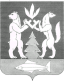 